Igor Zawartka
Klasa 2ia
Grupa 2.
2021.02.15Ćwiczenie 018
WDSKonfiguracja serwera WDS na Windows Server 2012R2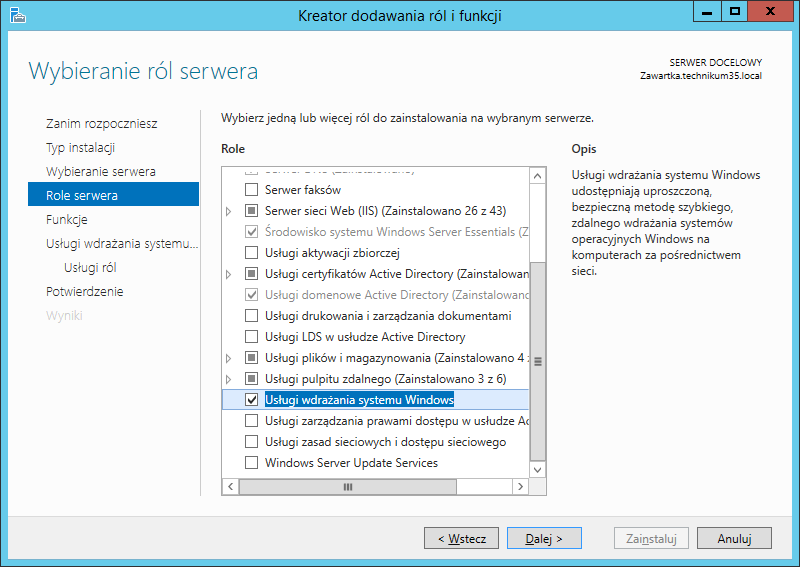 Obrazek : Dodanie usług wdrażania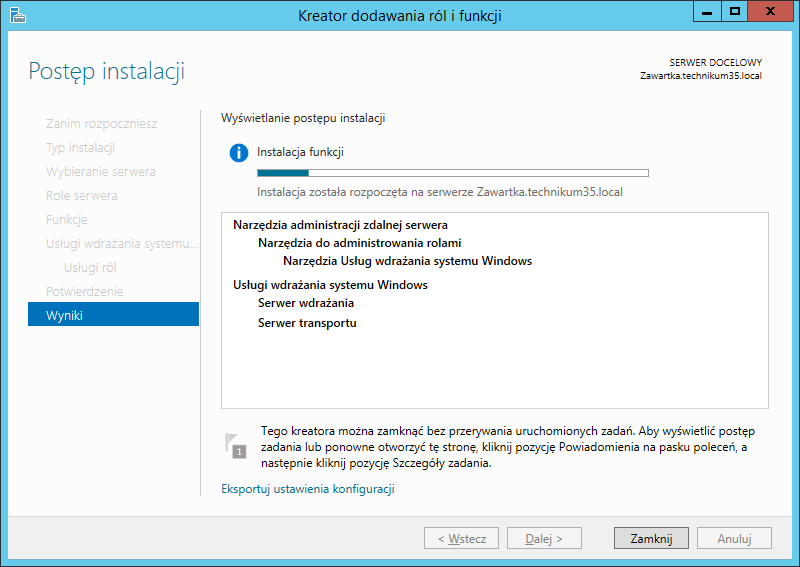 Obrazek : Instalacja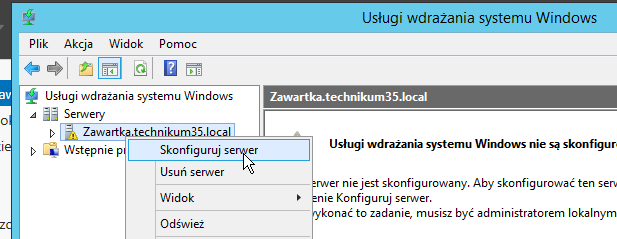 Obrazek : Rozpoczęcie konfiguracji serwera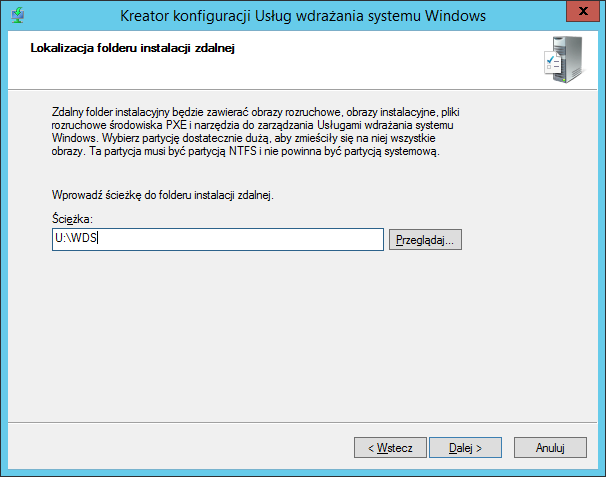 Obrazek : Podanie ścieżki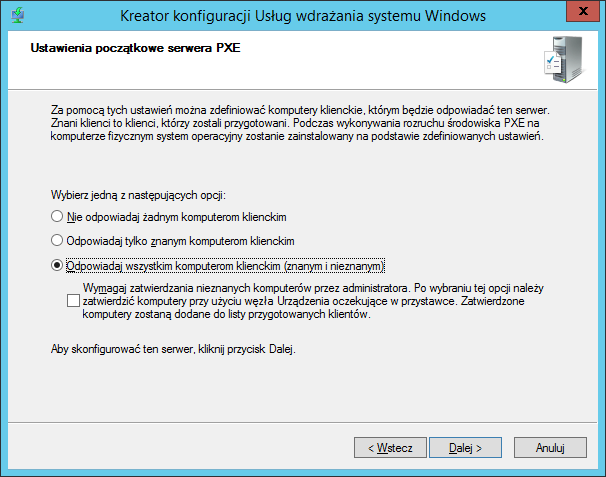 Obrazek : Wybranie trzeciej opcji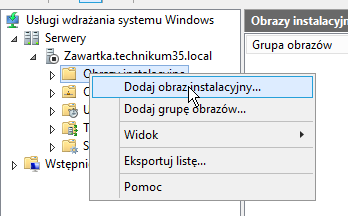 Obrazek : Dodanie nowego obrazu instalacyjnego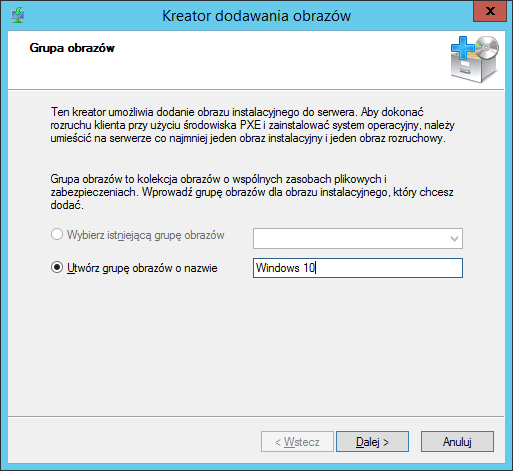 Obrazek : Dodanie nowej grupy obrazów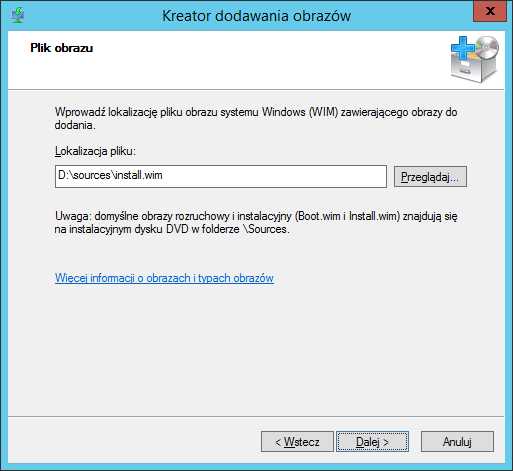 Obrazek : Dodanie obrazu intalacyjnego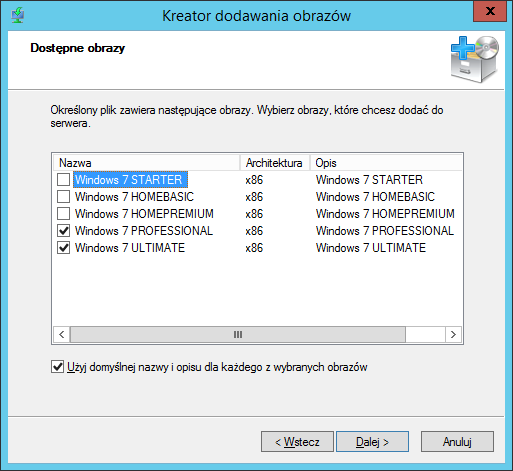 Obrazek : Wybranie systemów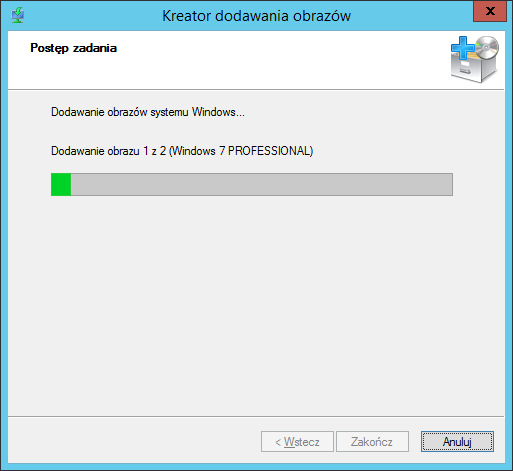 Obrazek : Obrazy są dodawane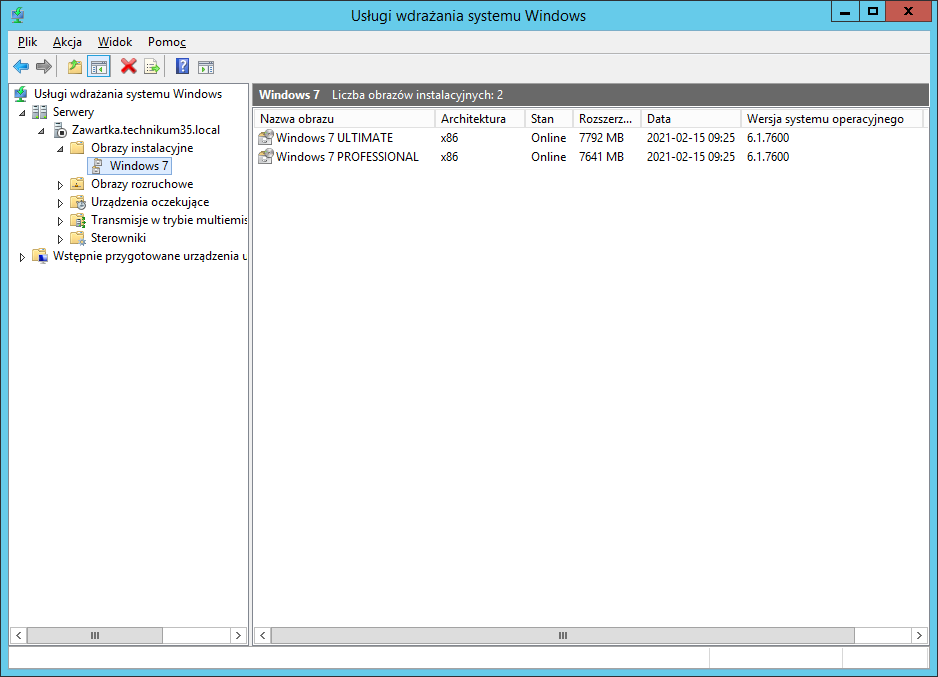 Obrazek : Obrazy zostały dodane(zmieniłem na Windows 7 bo dziesiątka nie działała)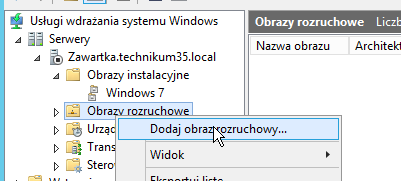 Obrazek : Dodanie obrazu rozruchowego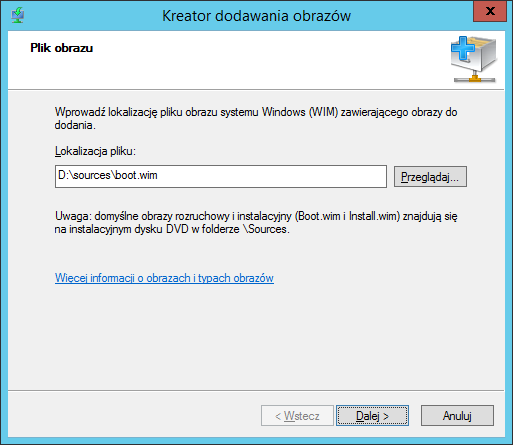 Obrazek : Wybranie obrazu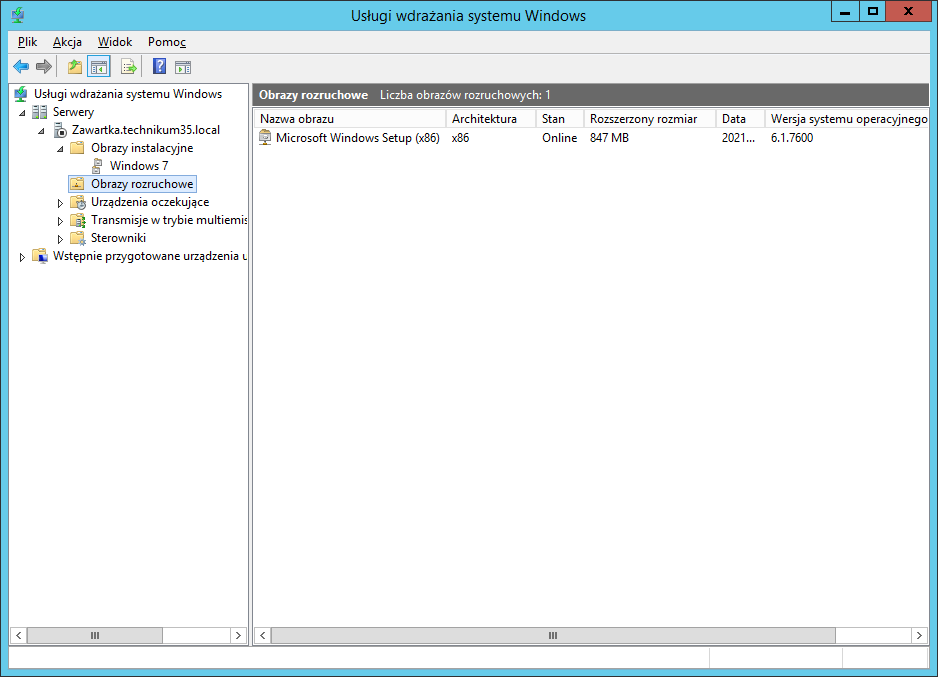 Obrazek : Odraz został dodany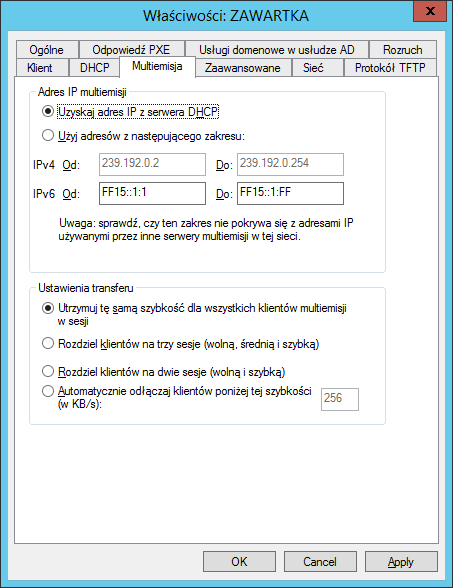 Obrazek : Zmiana ustawień Multiemisji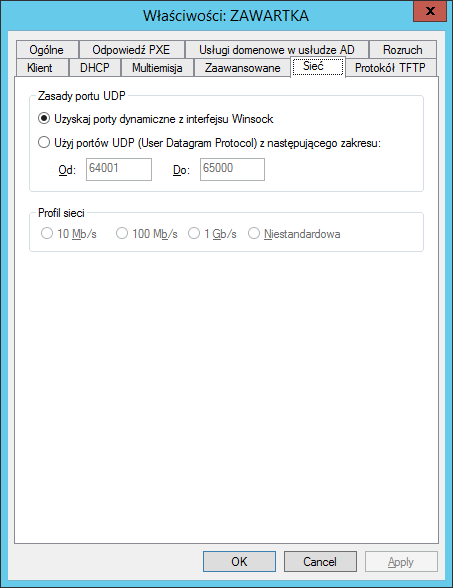 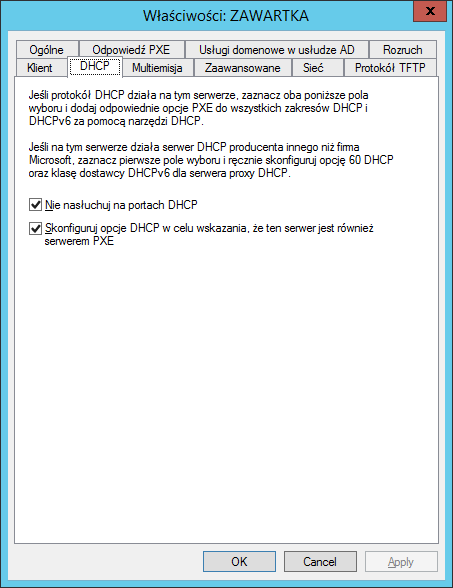 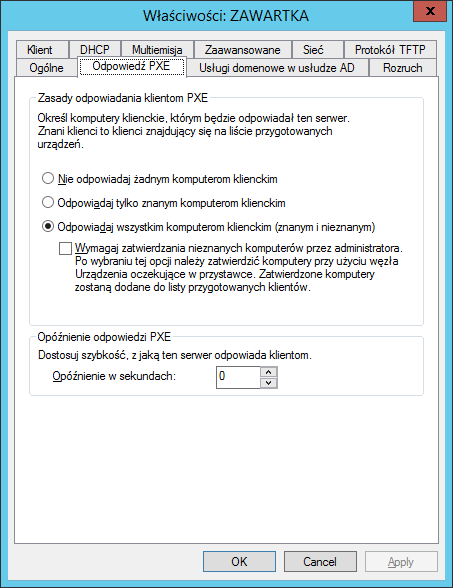 Obrazek : Inne ustawienia zostawiłem na wartościach domyślnych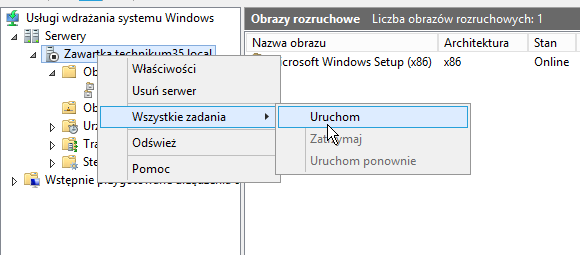 Obrazek : Uruchomienie usługiTest serwera WDS na Windows Server 2012R2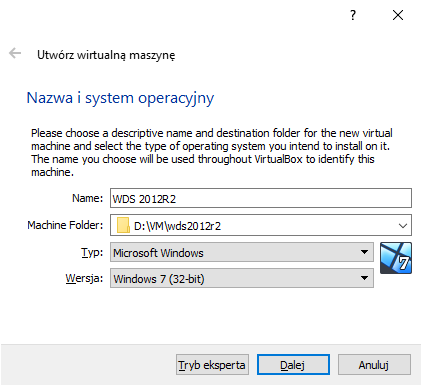 Obrazek : Utworzenie nowej maszyny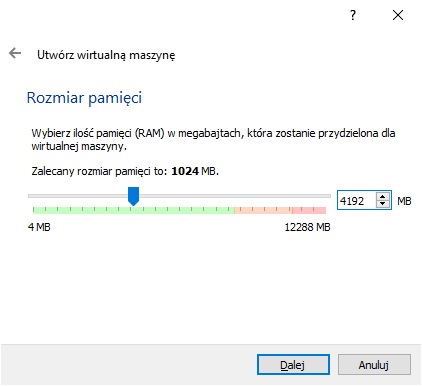 Obrazek : Wybranie ilości RAMu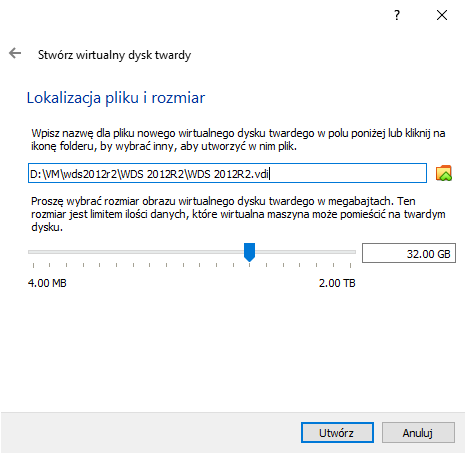 Obrazek : Stworzenie nowego dysku twardego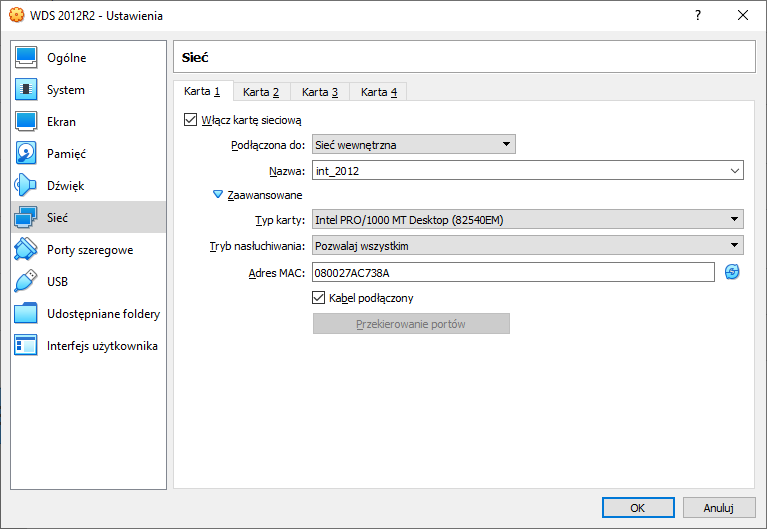 Obrazek : Dodanie maszyny do sieci wewnętrznej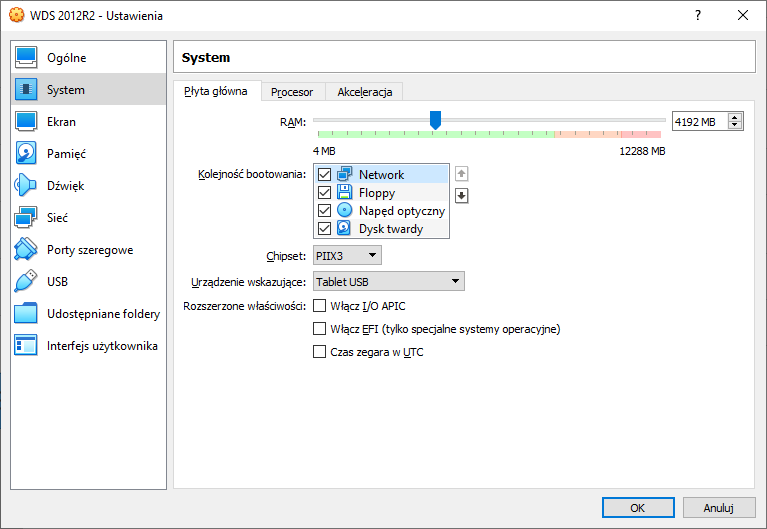 Obrazek : Zmiana kolejności bootowaniaPo uruchomieniu maszyny należy szybko nacisnąć klawisz F12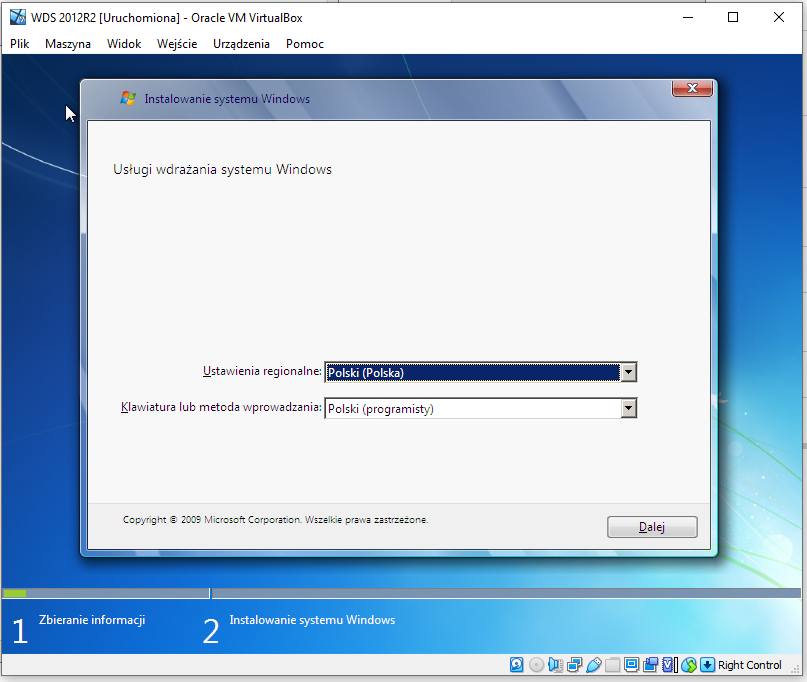 Obrazek : Instalator uruchomił się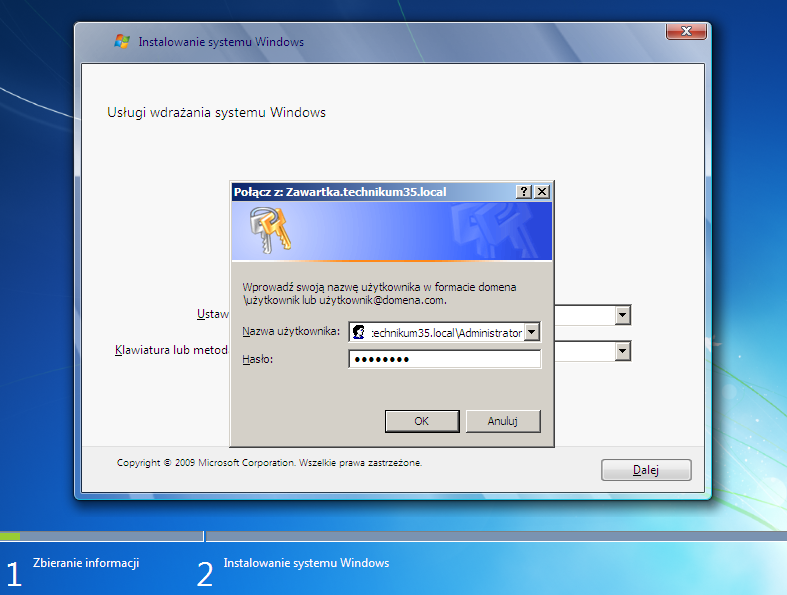 Obrazek : Zalogowanie się do domeny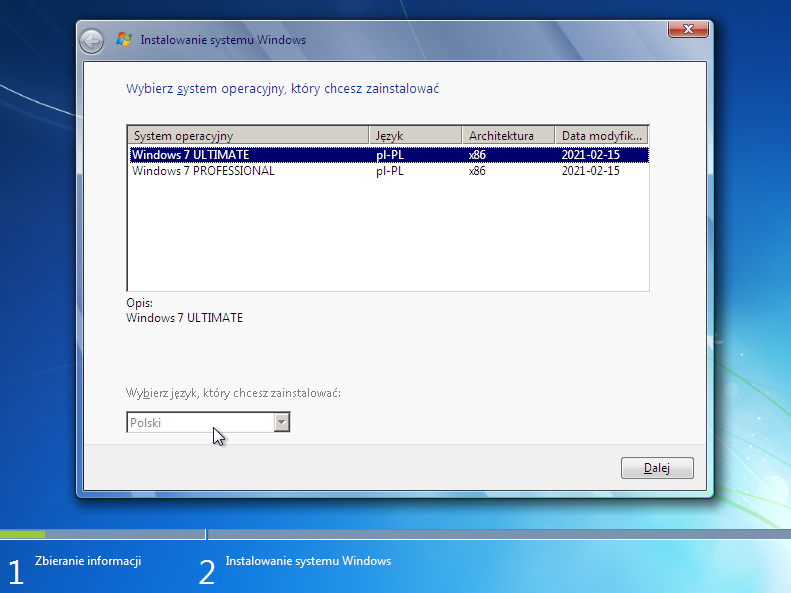 Obrazek : Wybranie systemu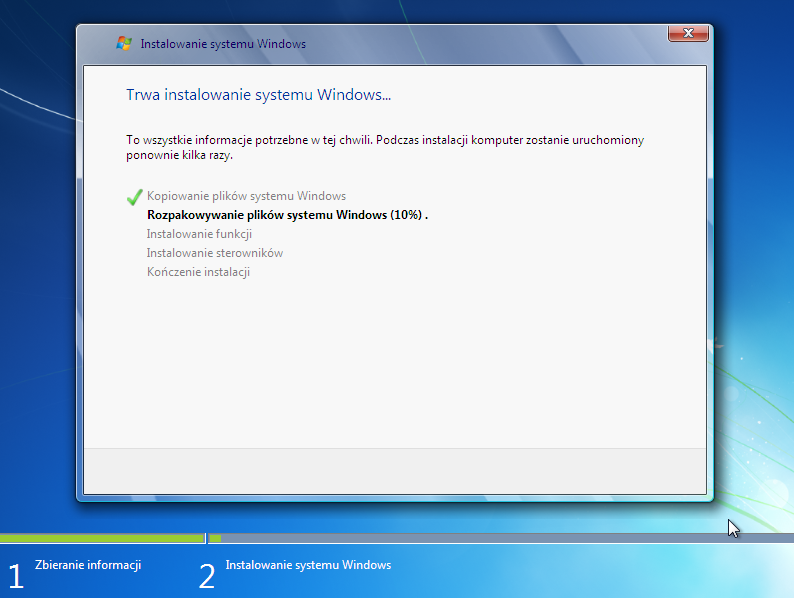 Obrazek : Instalacja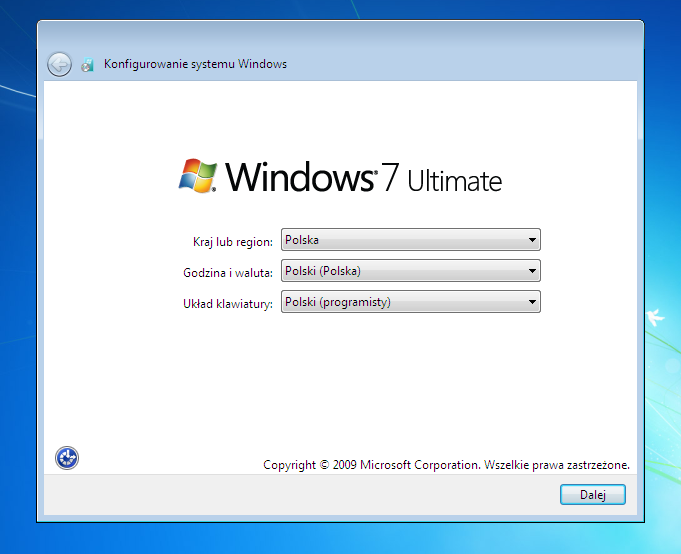 Obrazek : Pozostało skonfigurować system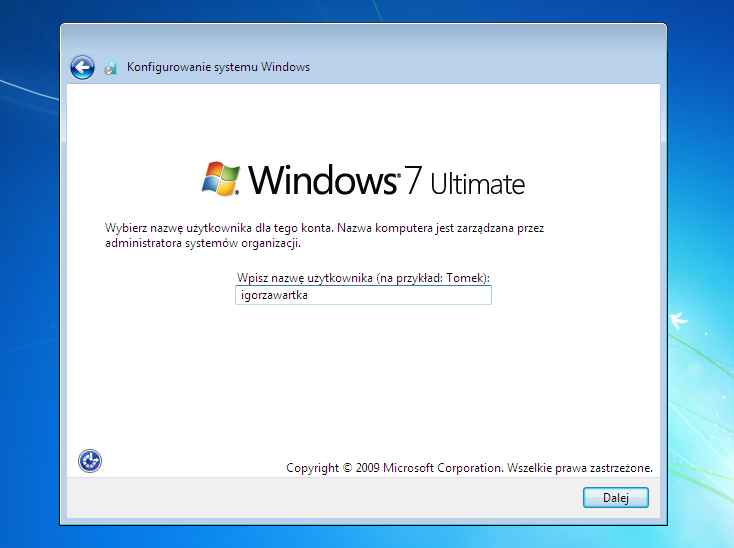 Obrazek : Podanie nazwy użytkownika (tego konta i tak nie będziemy używać)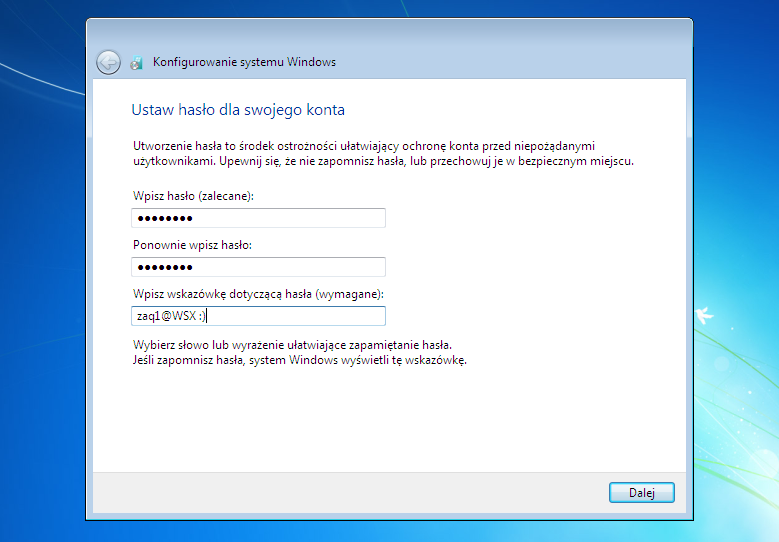 Obrazek : Podanie hasła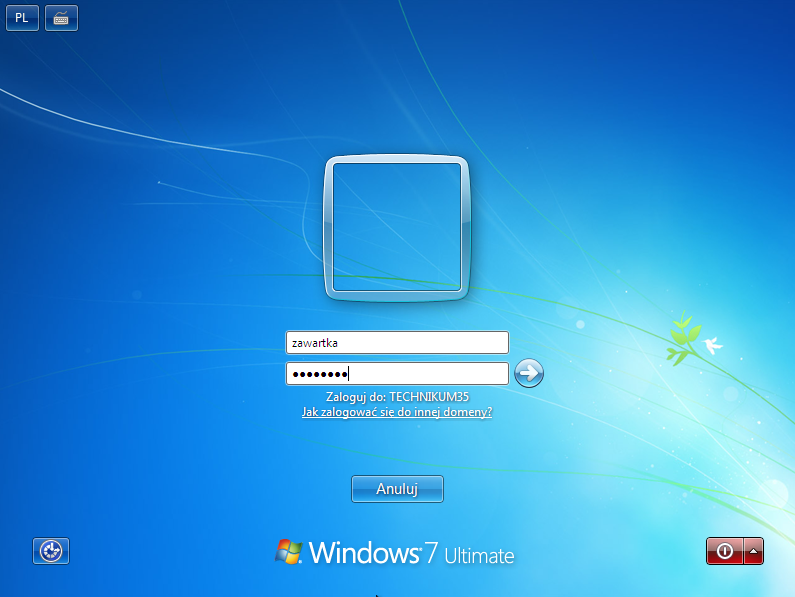 Obrazek : Komputer został automatycznie dodany do domeny, można się już zalogować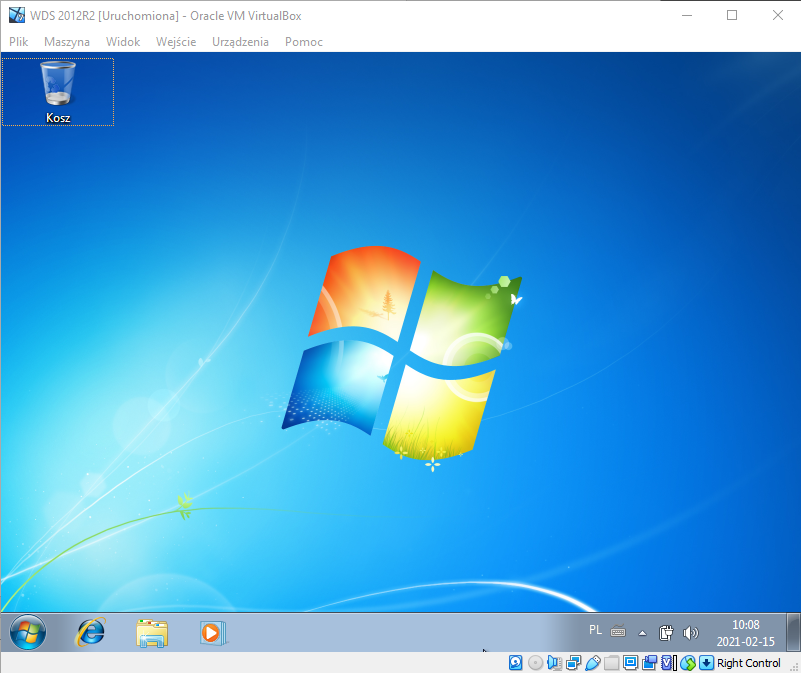 Obrazek : Wszystko działa :)Konfiguracja serwera WDS na Windows Server 2019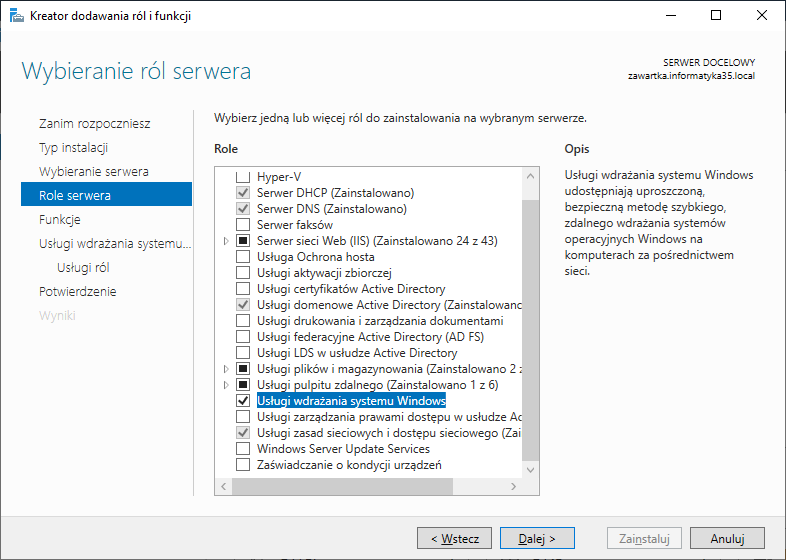 Obrazek : Dodanie usług wdrażania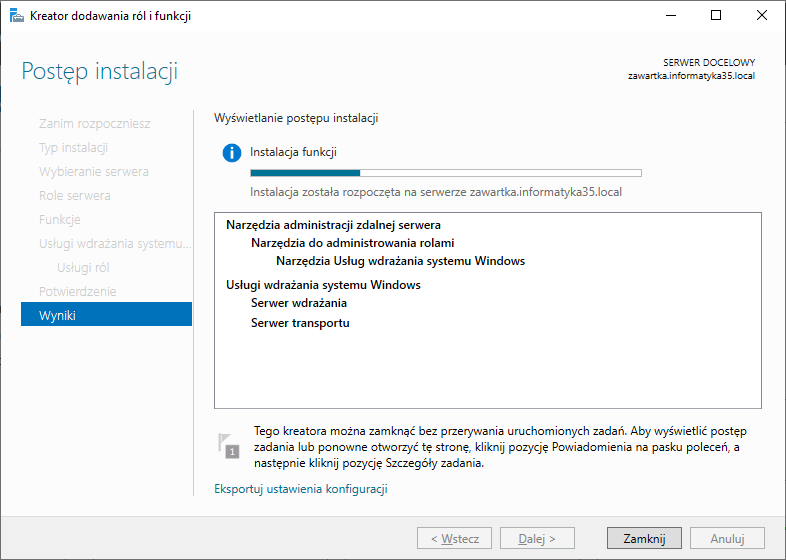 Obrazek : Instalacja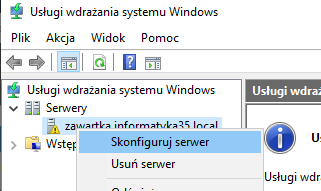 Obrazek : Rozpoczęcie konfiguracji serwera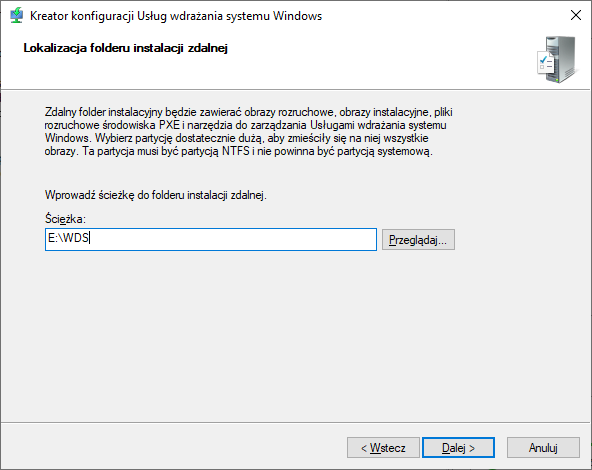 Obrazek : Podanie ścieżki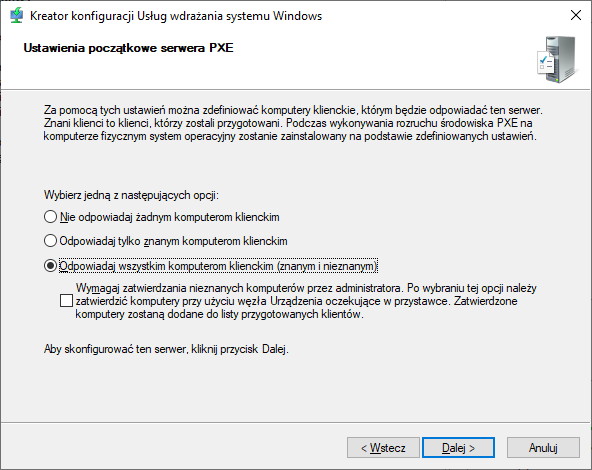 Obrazek : Wybranie trzeciej opcji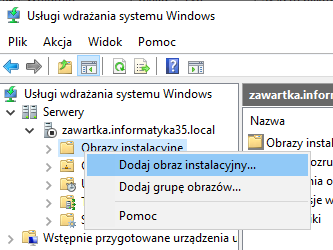 Obrazek : Dodanie nowego obrazu instalacyjnego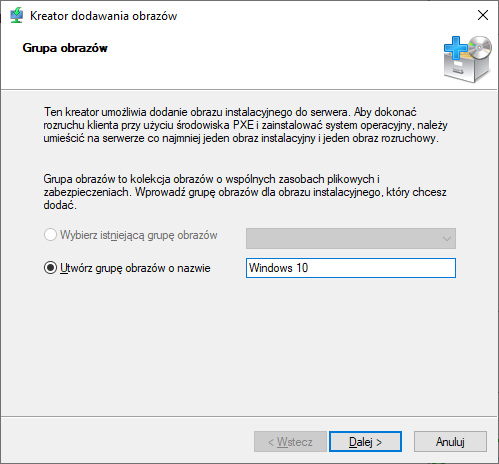 Obrazek : Dodanie nowej grupy obrazów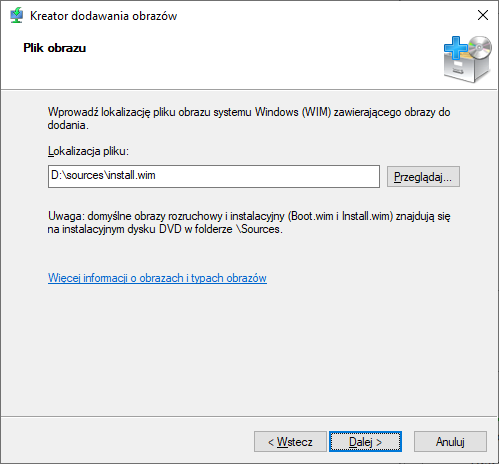 Obrazek : Dodanie obrazu intalacyjnego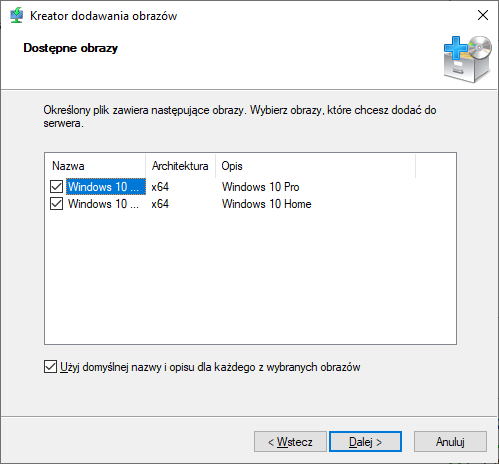 Obrazek : Wybranie systemów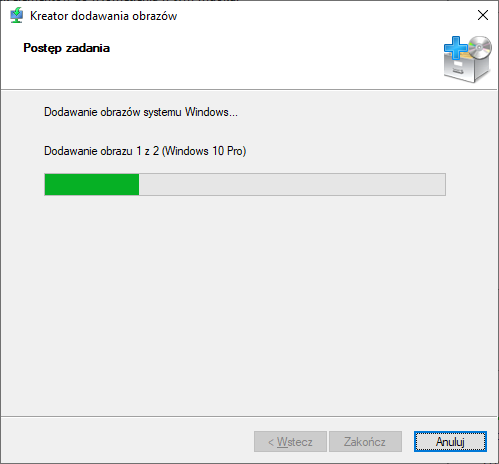 Obrazek : Obrazy są dodawane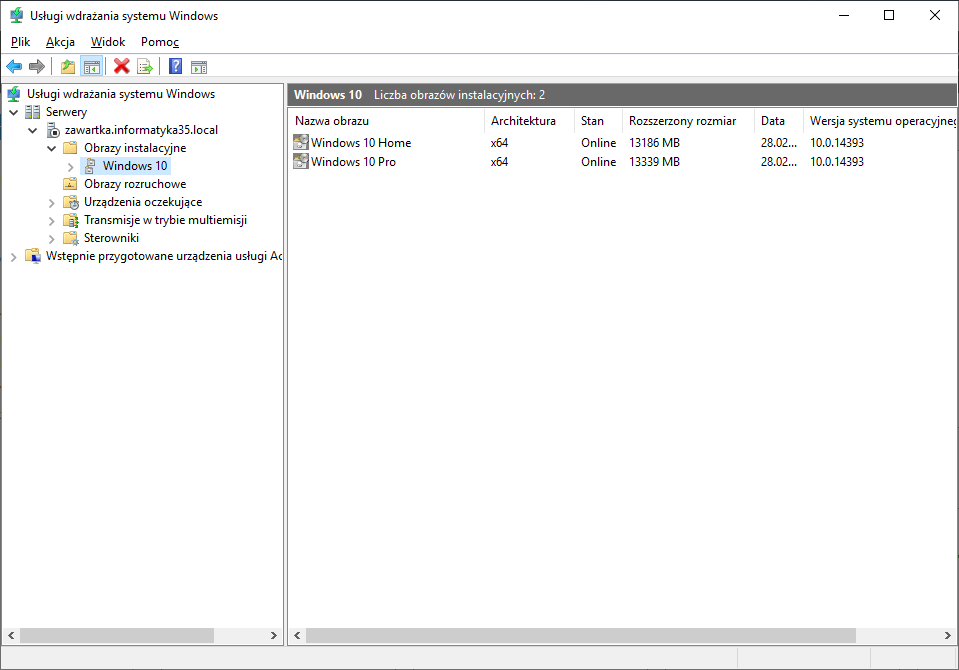 Obrazek : Obrazy zostały dodane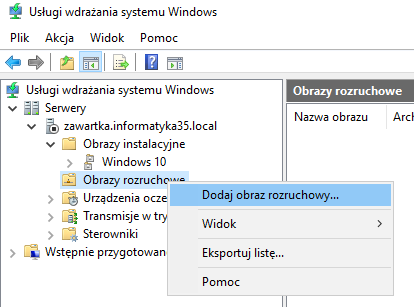 Obrazek : Dodanie obrazu rozruchowego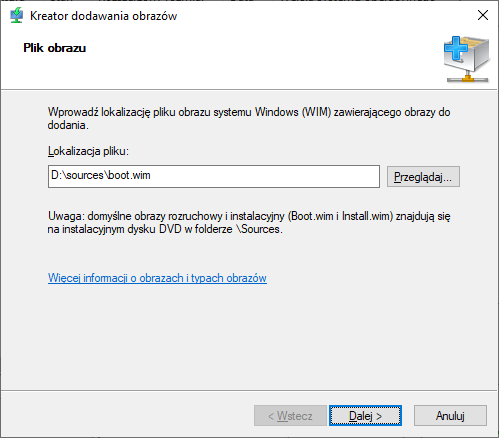 Obrazek : Wybranie obrazu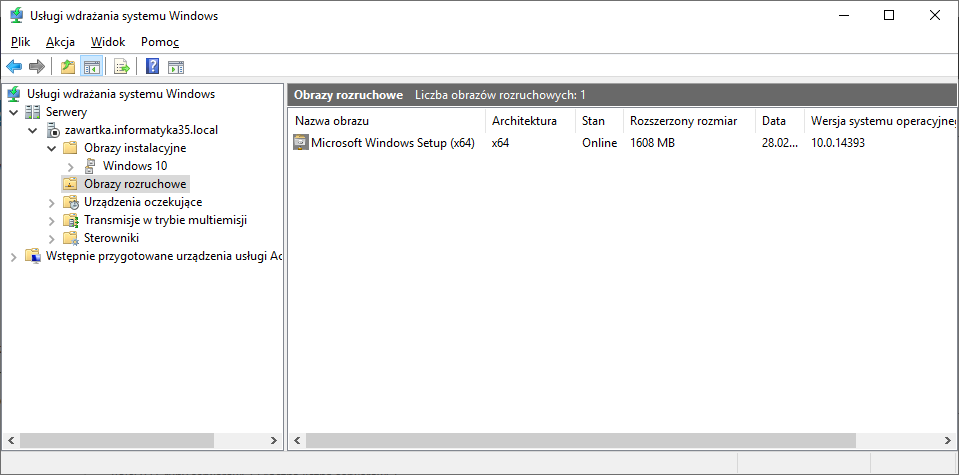 Obrazek : Odraz został dodany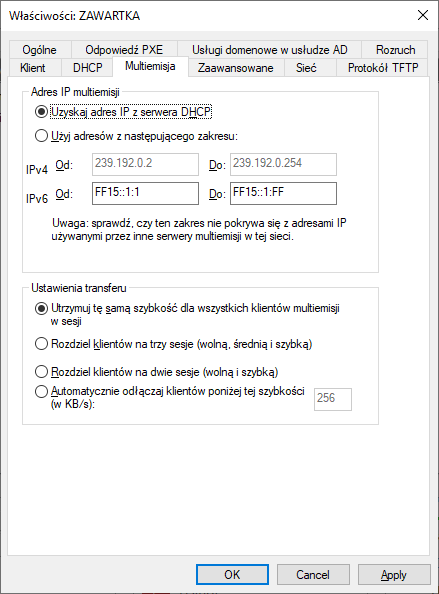 Obrazek : Zmiana ustawień Multiemisji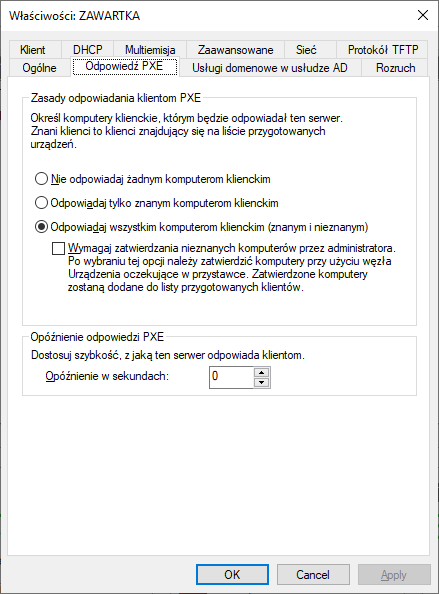 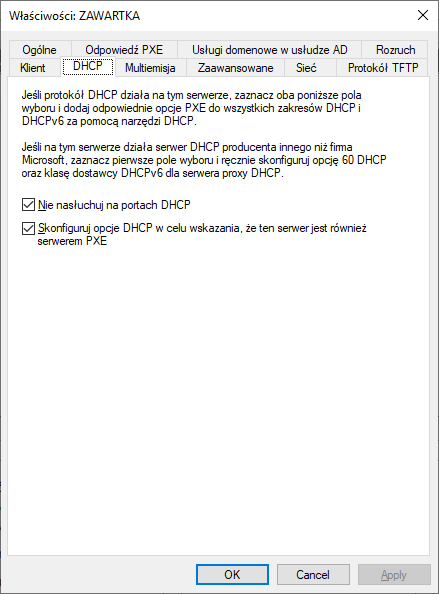 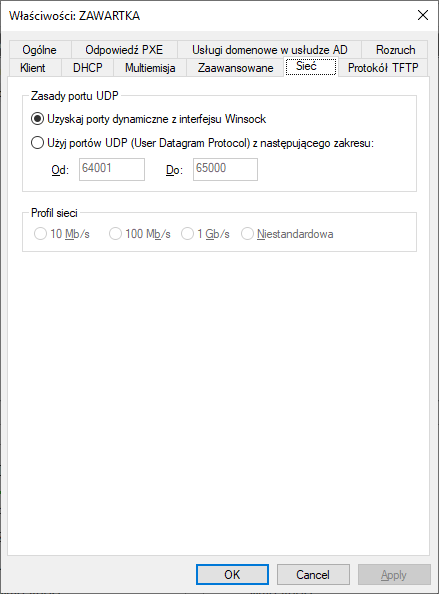 Obrazek : Pozostałe ustawienia zostawiam na wartościach domyślnych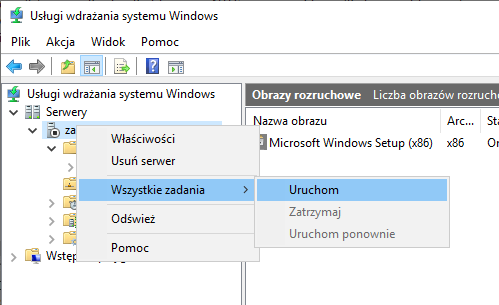 Obrazek : Uruchomienie usługiTest serwera WDS na Windows Server 2019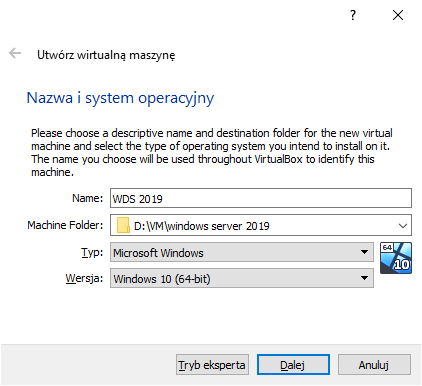 Obrazek : Utworzenie nowej maszyny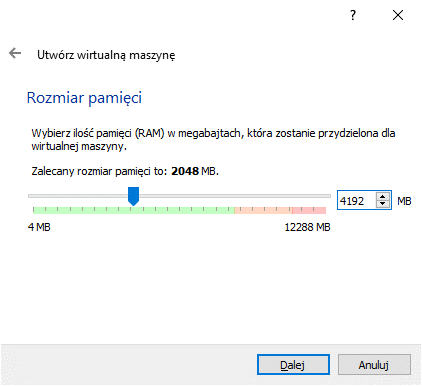 Obrazek : Wybranie ilości RAMu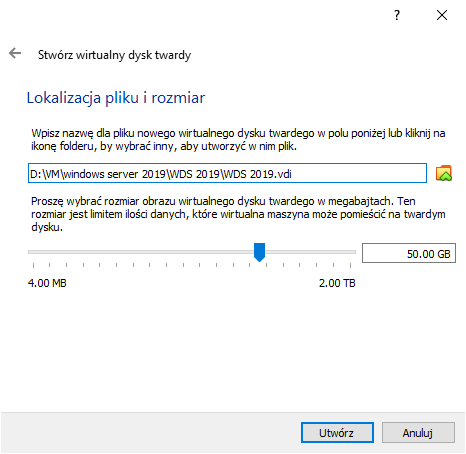 Obrazek : Stworzenie nowego dysku twardego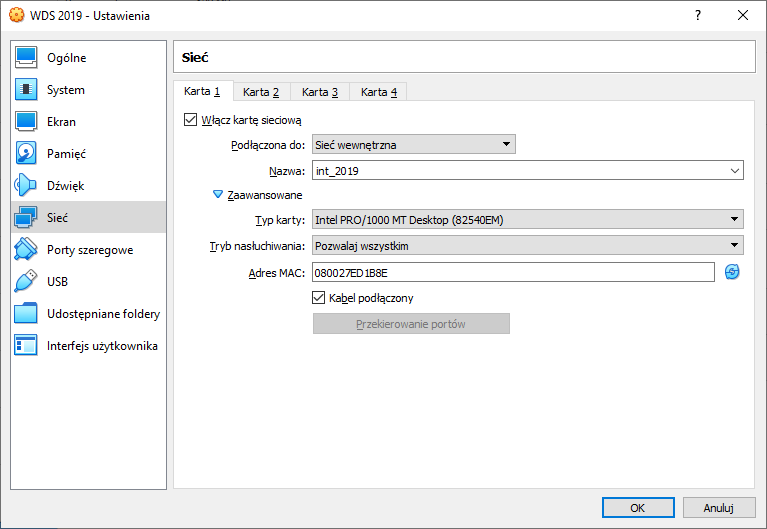 Obrazek : Dodanie maszyny do sieci wewnętrznej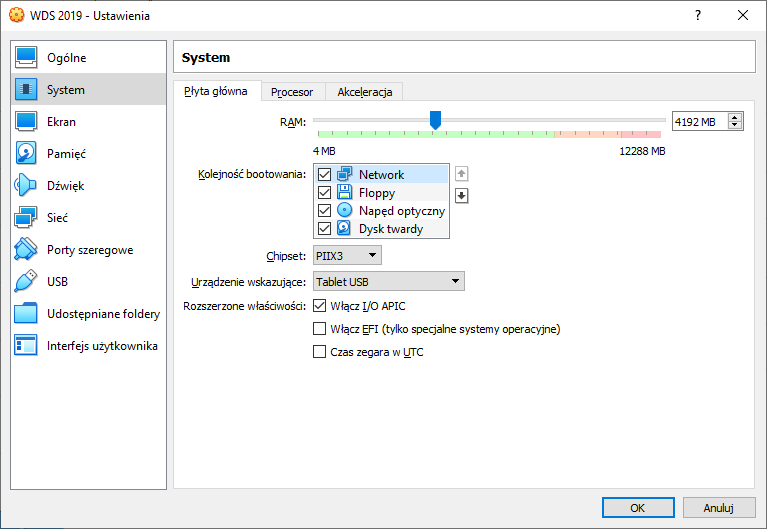 Obrazek : Zmiana kolejności bootowaniaPo uruchomieniu maszyny należy szybko nacisnąć klawisz F12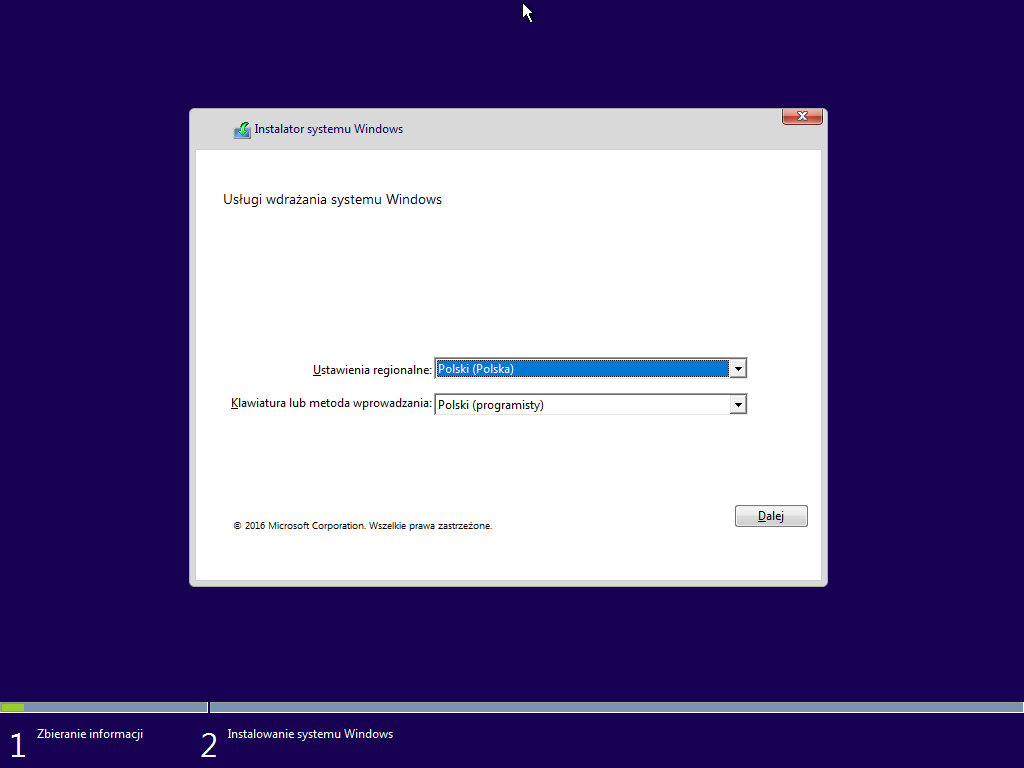 Obrazek : Instalator uruchomił się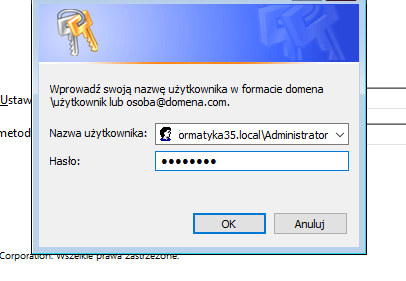 Obrazek : Zalogowanie się do domeny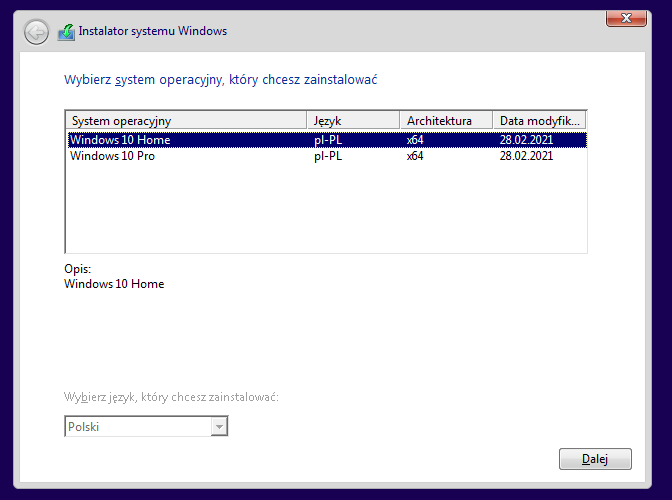 Obrazek : Wybranie systemu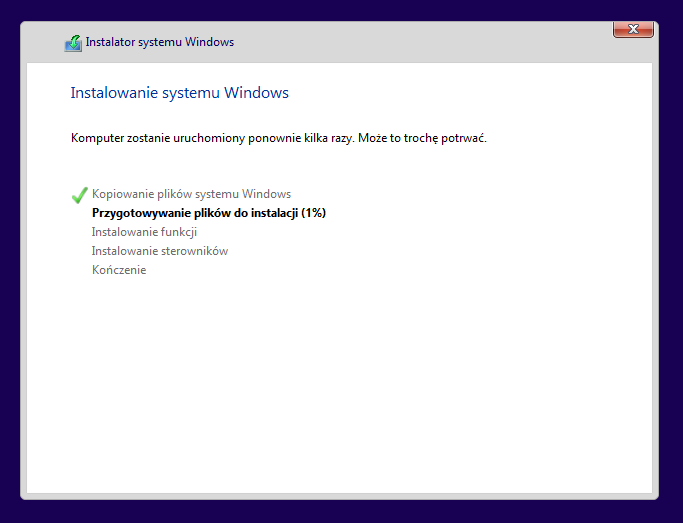 Obrazek : InstalacjaDefinicjeWDS – Windows Deployment Services, czyli Usługi Wdrażania Windows to usługa pozwalająca na szybką instalację systemów Windows przez sieć LAN. Jeśli WDS powiążemy z Active Directory, nowozainstalowane systemy od razu będą podpięte do domeny. Usługa WDS działa na portach 135, 5040, 137, 139 TCP oraz 67, 68, 69, 4011, 64001-65000 UDP.